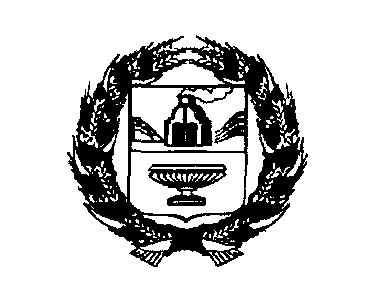  	АДМИНИСТРАЦИЯ ПАНОВСКОГО СЕЛЬСОВЕТА	ПРОЕКТРЕБРИХИНСКОГО РАЙОНААЛТАЙСКОГО КРАЯПОСТАНОВЛЕНИЕ_____________	№___с. ПановоО внесении изменений в постановление Администрации Пановского сельсовета Ребрихинского района Алтайского края 04.07.2012 № 24 «Об обеспечении доступа к информации о деятельности органов местного самоуправления»В соответствии с Федеральным законом от 09.02.2009г № 8-ФЗ «Об обеспечении доступа к информации о деятельности государственных органов иорганов местного самоуправления», Федеральным законом от 06.10.2003 №131-ФЗ «Об общих принципах организации местного самоуправления в Российской Федерации», Федеральным законом от 01.07.2021 № 289-ФЗ «О внесении изменений в статью 28 Федерального закона «Об общих принципах организации местного самоуправления в Российской Федерации» и рассмотрев протест прокурора Ребрихинского района от 30.11.2021 № 02-16-2021 «на постановление администрации Пановского сельсовета от 04.07.2012 № 24 «Об обеспечении доступа к информации о деятельности органов местного самоуправления»,ПОСТАНОВЛЯЮ:1. Внести в постановление Администрации Пановского сельсовета Ребрихинского района Алтайского края от 04.07.2012 № 24 «Об обеспечении доступа к информации о деятельности органов местного самоуправления» следующие изменения и дополнения:1.1. пункт 2 раздела 1 дополнить подпунктом ж) следующего содержания: «ж) заблаговременное оповещение жителей о времени и месте проведения публичных слушаний, заблаговременное ознакомление с проектом муниципального правового акта».2. Настоящее постановление обнародовать на информационном стенде Администрации Пановского сельсовета, а также на информационных стендах в поселках Лесной, Молодежный, разъезд Паново, и разместить и на официальному сайте Администрации Ребрихинского района в разделе «Сельсоветы» «Пановский сельсовет».3. Контроль за исполнением настоящего постановления оставляю за собой.Глава сельсовета	О.Н.АверьяноваАнтикоррупционная экспертиза муниципального правового акта проведена. Коррупциогенных факторов не выявлено.Главный специалист Администрации Пановского сельсовета	Д.В.Газенкампф